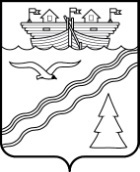 Администрация рабочего поселка Красные БакиКраснобаковского района Нижегородской областиПОСТАНОВЛЕНИЕот 04 августа 2021 г.                                                                           № 239О предоставлении разрешения на применение отклонения от предельного (максимального) размера земельного участкаРуководствуясь «Правилами землепользования и застройки территории р.п. Красные Баки Краснобаковского района Нижегородской области» утвержденные решением поселкового Совета рабочего поселка Красные Баки Краснобаковского района Нижегородской области № 52 от 30.10.2019 года, Администрация рабочего поселка Красные Баки постановляет:Предоставить разрешение на отклонение от установленного Правилами землепользования и застройки территории р.п. Красные Баки Краснобаковского района Нижегородской области максимального размера земельного участка, общей площадью – 2357 кв. м., расположенного по адресу: Российская Федерация, Нижегородская область, Краснобаковский муниципальный район, городское поселение рабочий поселок Красные Баки, р.п. Красные Баки, ул. Медицинская, дом 5, категория земель: земли населенных пунктов, вид разрешенного использования: Среднеэтажная жилая застройка.Контроль за исполнением настоящего Постановления оставляю за собой.Заместитель Главы Администрации 				Д.С. Тимарев                                     